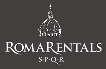 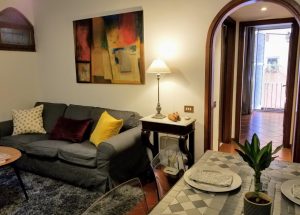 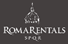 Figura 